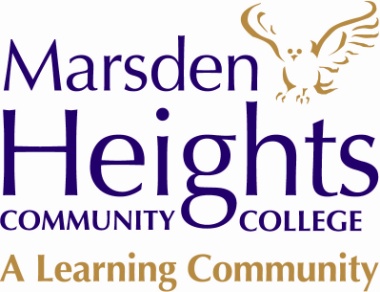 NAME:GRADE PROFILE:Reflection and Restoration Lead (HLTA)GRADE:Grade 7 SCP 26 - 31RESPONSIBLE TO:SD Assistant Headteacher InclusionJOB PURPOSE:		The main objectives to be achieved by the PostholderJOB PURPOSE:		The main objectives to be achieved by the PostholderWorking in collaboration with class teachers/subject leaders and Heads of Year to deliver personalised learning activities for individuals/groups of identified students who are serving periods of internal exclusionTo record and monitor progress/attendance of these studentsTo co-ordinate the work, management & development of the Reflection and Restoration AreaTo support excluded students during their reintegration into mainstream classes and provide in-class support for those students at risk of exclusion Working in collaboration with class teachers/subject leaders and Heads of Year to deliver personalised learning activities for individuals/groups of identified students who are serving periods of internal exclusionTo record and monitor progress/attendance of these studentsTo co-ordinate the work, management & development of the Reflection and Restoration AreaTo support excluded students during their reintegration into mainstream classes and provide in-class support for those students at risk of exclusion MAIN ACTIVITIES   	To liaise with relevant staff to enable internally excluded students to maintain 			continuity and progression with their learning and reintegration back into the 			main college body.MAIN ACTIVITIES   	To liaise with relevant staff to enable internally excluded students to maintain 			continuity and progression with their learning and reintegration back into the 			main college body.Support for StudentsTo create an ethos of learning and high expectations in achievement building student self-esteemTo support students as part of a planned inclusion programmeTo develop positive relationships with students and staff to assist student progress and attainmentTo monitor and evaluate student responses to learning activities and plan and prepare effectively to further extend learning opportunities of students in Reflection and RestorationTo take responsibility for implementing agreed systems for student supervision and the management of student behaviour in Reflection and RestorationTo follow up students on reintegration to mainstreamTo develop systems in order to establish effective monitoring and recording of progress and achievement on a day to day basis engaging students in self-discipline when working within Reflection and Restoration. To provide support to students so that learning takes place and to ensure work is returned to class teachers via Head of YearTo administer tests and invigilate examinations when required within Reflection and RestorationTo work effectively and to collaborate effectively with Student Progress Centre colleagues To liaise with HOY/Attendance/SPCL to enable delivery of appropriate intervention support packages for individual / small groups of students within Reflection and RestorationSupport for the CurriculumTo deliver learning activities including literacy and numeracy programmes, to students within an agreed system of supervision, adjusting activities in accordance with student needsTo lead learning activities, taking account of students’ interests and language and cultural backgroundsTo support the use of ICT in learning activitiesSupport for the CollegeTo organise and manage a purposeful, orderly and supportive environment for learningTo support the promotion of positive relationships with parents and outside agenciesTo contribute/lead meetings, on an individual basis, with parents to provide feedback on student progress/achievementTo utilise own strengths and areas of specialist expertise to advise and support other college staff in specialist areasTo monitor and develop the collation of data to inform whole college strategy re improving behavioursTo work within college policies and proceduresTo attend staff training as appropriateTo take care of your own and other people's health and safetyTo ensure effective communication arrangementsTo be aware of the confidential nature of issues related to home/student/teacher/college workTo be jointly responsible as a staff team member, for safeguarding and promoting the welfare of children and young people in our college communitySupport for StudentsTo create an ethos of learning and high expectations in achievement building student self-esteemTo support students as part of a planned inclusion programmeTo develop positive relationships with students and staff to assist student progress and attainmentTo monitor and evaluate student responses to learning activities and plan and prepare effectively to further extend learning opportunities of students in Reflection and RestorationTo take responsibility for implementing agreed systems for student supervision and the management of student behaviour in Reflection and RestorationTo follow up students on reintegration to mainstreamTo develop systems in order to establish effective monitoring and recording of progress and achievement on a day to day basis engaging students in self-discipline when working within Reflection and Restoration. To provide support to students so that learning takes place and to ensure work is returned to class teachers via Head of YearTo administer tests and invigilate examinations when required within Reflection and RestorationTo work effectively and to collaborate effectively with Student Progress Centre colleagues To liaise with HOY/Attendance/SPCL to enable delivery of appropriate intervention support packages for individual / small groups of students within Reflection and RestorationSupport for the CurriculumTo deliver learning activities including literacy and numeracy programmes, to students within an agreed system of supervision, adjusting activities in accordance with student needsTo lead learning activities, taking account of students’ interests and language and cultural backgroundsTo support the use of ICT in learning activitiesSupport for the CollegeTo organise and manage a purposeful, orderly and supportive environment for learningTo support the promotion of positive relationships with parents and outside agenciesTo contribute/lead meetings, on an individual basis, with parents to provide feedback on student progress/achievementTo utilise own strengths and areas of specialist expertise to advise and support other college staff in specialist areasTo monitor and develop the collation of data to inform whole college strategy re improving behavioursTo work within college policies and proceduresTo attend staff training as appropriateTo take care of your own and other people's health and safetyTo ensure effective communication arrangementsTo be aware of the confidential nature of issues related to home/student/teacher/college workTo be jointly responsible as a staff team member, for safeguarding and promoting the welfare of children and young people in our college communityNote:In addition, other duties at no higher a responsibility level may be interchanged with/added to this list at any time.Agreed by:……………………………………….			Date: ………………..